    ПОСТАНОВЛЕНИЕ                                                                 		                         КАРАР   «22» ноября 2011г.                                                                                        № 408 Об утверждении муниципальной программы «Благоустройство мест захоронений на территории Кайбицкого муниципального района на 2011 год».В соответствии с Федеральным законом от 06.10.2003года № 131-ФЗ  «Об общих принципах организации местного самоуправления в Российской Федерации»ПОСТАНОВЛЯЮ:Утвердить  прилагаемую муниципальную программу «Благоустройство мест захоронений на территории Кайбицкого муниципального района на 2011 год» (Приложение №1)Контроль за исполнением настоящего постановления возложить на  заместителя Руководителя  Исполнительного комитета по строительству и ЖКХ Ф.Ш.Ахметова.                                                                                                                   А.Н.МакаровПриложениек постановлениюИсполнительного комитета Кайбицкого муниципального района от 22.11.2011г.№408МУНИЦИПАЛЬНАЯ ПРОГРАММА«Благоустройство мест захоронений на территории Кайбицкого муниципального района на 2011год.»Паспорт муниципальной адресной программыРаздел 1. СОДЕРЖАНИЕ ПРОБЛЕМЫ И ОБОСНОВАНИЕНЕОБХОДИМОСТИ ЕЕ РЕШЕНИЯ  Неразвитость дорожной сети муниципального образования «Кайбицкого муниципального района» на местах захоронения усугубляет проблему, что дополнительные потери времени и ограничения, а при ухудшении погодных условий и отсутствии  подъездных путей к местам захоронений   жители многих населенных пунктов не имеют возможности не только выезда, но и подъезда к месту.Отсутствие возможности у местного бюджета финансировать в полном объеме объекты дорожной сети мест захоронений является сдерживающим фактором развития и требует финансовой помощи за счет средств Республики Татарстан.    Указанные проблемы обусловливают необходимость решения их программными методами.             В настоящее время население Кайбицкого муниципального района составляет 15 тыс чел.	Территории мест захоронений по населенным пунктам Кайбицкого муниципального района приведены в приложении № 1.             Благоустройство мест захоронений  многих населенных пунктов Кайбицкого муниципального района не отвечает современным требован.    В то же время в вопросах благоустройства территории мест захоронений имеется ряд проблем.             Большие нарекания вызывают благоустройство и санитарное содержание. По-прежнему серьезную озабоченность вызывают состояние сбора отходов, освещение. В настоящее время уличное освещение в нутрии территорий мест захоронения отсутствует, для строительства освещения требуется дополнительное финансирование.            Для решения данной проблемы требуется участие и взаимодействие Кайбицкого муниципального района с привлечением населения, предприятий и организаций, наличия финансирования с привлечением источников всех уровней бюджетов.            Работы по благоустройству мест захоронений  не приобрели пока комплексного, постоянного характера, не переросли в полной мере в плоскость конкретных практических действий. До настоящего времени не налажена должным образом работа специализированных предприятий, медленно внедряется практика благоустройства территорий на основе договорных отношений с организациями различных форм собственности и гражданами.          Несмотря на предпринимаемые меры, растет количество мусора на территориях мест захоронений и  не ухоженные надгробные места.          Недостаточно занимаются благоустройством и содержанием закрепленные   организации, расположенные на территориях населенных пунктов Кайбицкого муниципального района.           Эти проблемы не могут быть решены в пределах одного финансового года, поскольку требуют значительных бюджетных расходов, для их решения требуется участие не только Кайбицкого муниципального района, но и органов республиканской власти.         Для решения проблем по благоустройству мест захоронений в населенных пунктах Кайбицкого муниципального района необходимо использовать программно-целевой метод. Комплексное решение проблемы окажет положительный эффект на санитарно-эпидемиологическую обстановку мест захоронений, предотвратит угрозу жизни и безопасности граждан, будет способствовать повышению уровня обслуживания в  погребении.        Конкретная деятельность по выходу из сложившейся ситуации, связанная с планированием и организацией работ по вопросам улучшения благоустройства, санитарного состояния мест захоронений в населенных пунктах Кайбицкого муниципального района, создания комфортных условий для погребения, по мобилизации финансовых и организационных ресурсов, должна осуществляться в соответствии с настоящей Программой.              В последние годы в Кайбицком муниципальном районе все же  проводилась целенаправленная работа по благоустройству мест захоронений.Раздел 2. ОСНОВНЫЕ ЦЕЛИ И ЗАДАЧИ, СРОКИ И ЭТАПЫРЕАЛИЗАЦИИ, ЦЕЛЕВЫЕ ИНДИКАТОРЫ И ПОКАЗАТЕЛИ ПРОГРАММЫ2.1Анализ существующего положения в комплексном благоустройстве мест захоронений на территории Кайбицкого муниципального района.Для определения комплекса проблем, подлежащих программному решению, проведен анализ существующего положения в комплексном благоустройстве мест захоронений. Анализ проведен по трем показателям, по результатам исследования которых сформулированы цели, задачи и направления деятельности при осуществлении программы.2.2 Координация деятельности предприятий, организаций и учреждений, занимающихся благоустройством  мест захоронений на территории Кайбицкого муниципального района;   В настоящее время отсутствуют предприятия, организации, учреждения, занимающиеся комплексным благоустройством мест захоронения на территории Кайбицкого муниципального района. В связи с этим требуется привлечение специализированных организаций для решения существующих проблем.    Одной из задач и является необходимость координировать взаимодействие между предприятиями, организациями и учреждениями при решении вопросов ремонта и благоустройства мест захоронений.2.3 . Анализ качественного состояния элементов благоустройства 2.3.1.Озеленение    Существующие участки зеленых насаждений общего пользования и растений на территориях мест захоронений имеют  неудовлетворительное состояние: недостаточно благоустроены, нуждаются в постоянном уходе, не имеют поливочного водопровода, эксплуатация их бесконтрольна. Необходим систематический уход за существующими насаждениями: вырезка поросли, уборка аварийных и старых деревьев, декоративная обрезка, подсадка саженцев, разбивка клумб. Причин такого положения много и, прежде всего, в  отсутствии штата рабочих по благоустройству мест захоронений, недостаточном участии в этой работе жителей муниципального образования, учащихся, трудящихся предприятий, недостаточности средств, определяемых ежегодно бюджетом Кайбицкого муниципального района.Для решения этой проблемы необходимо, чтобы работы по озеленению выполнялись специалистами, по плану, в соответствии с требованиями стандартов. Кроме того, действия участников, принимающих участие в решении данной проблемы,  должны быть согласованы между собой и с Исполнительным комитетом. 2.3.2. Благоустройство мест захороненияБлагоустройство в местах захоронений включает в себя благоустройство внутриквартальных проездов, тротуаров и озеленение. Благоустройством занимаются Исполнительные комитеты Кайбицкого муниципального района. В сложившемся положении необходимо продолжать комплексное благоустройство в местах захоронений.. 2.4. Привлечение жителей к участию в решении проблем благоустройства мест захоронений Кайбицкого муниципального района.     Одной из проблем благоустройства мест захоронений является негативное отношение жителей к элементам благоустройства: приводятся в негодность, разрушаются и создаются несанкционированные свалки мусора.Анализ показывает, что проблема заключается в низком уровне культуры поведения жителей населенных пунктов, небрежном отношении к элементам благоустройства кладбищ.  В течение 2011 годов необходимо организовать и провести в соответствие:- ограждение территорий мест захоронения; Проведение данного мероприятия призвано повышать культуру поведения жителей, прививать бережное отношение к элементам благоустройства, привлекать жителей к участию в  работах по благоустройству, санитарному и гигиеническому содержанию мест захоронений.Данная Программа направлена на повышение уровня комплексного благоустройства территорий мест захоронений Кайбицкого муниципального района:- повышение уровня внешнего благоустройства и санитарного содержания мест захоронений;- активизации работ по благоустройству территории мест захоронений в границах каждого поселения Кайбицкого муниципального района,- развитие и поддержка инициатив жителей населенных пунктов по благоустройству и санитарной очистке кладбищ;- повышение общего уровня благоустройства;- привлечение жителей к участию в решении проблем благоустройства кладбищ;- вовлечение жителей поселения в систему экологического образования через развитие навыков рационального природопользования, уважения к своем прошлому.Раздел 3. СИСТЕМА ПРОГРАММНЫХ МЕРОПРИЯТИЙ, РЕСУРСНОЕОБЕСПЕЧЕНИЕ, ПЕРЕЧЕНЬ МЕРОПРИЯТИЙ С РАЗБИВКОЙ ПО ГОДАМ,ИСТОЧНИКАМ ФИНАНСИРОВАНИЯ ПРОГРАММЫ   Основой Программы является система взаимоувязанных мероприятий, согласованных по ресурсам, исполнителям и срокам осуществления:3.1. Ресурсное обеспечение Программы   Финансирование мероприятий, предусмотренных при наличии решений о выделении средств бюджета Кайбицкого муниципального района на финансирование мероприятий по благоустройству мест захоронений.Объем Финансирования программы в разрезе бюджетов приведен в приложении №2Раздел 4. МЕХАНИЗМ РЕАЛИЗАЦИИ, ОРГАНИЗАЦИЯ УПРАВЛЕНИЯИ КОНТРОЛЬ ЗА ХОДОМ РЕАЛИЗАЦИИ ПРОГРАММЫУправление реализацией Программы осуществляет муниципальный заказчик Программы – Исполнительный комитет Кайбицкого муниципального района.Муниципальный Заказчик Программы несет ответственность за реализацию Программы, уточняет сроки реализации мероприятий Программы и объемы их финансирования.Муниципальным Заказчиком Программы выполняются следующие основные задачи:- экономический анализ эффективности программных проектов и мероприятий Программы;- подготовка предложений по составлению плана инвестиционных и текущих расходов на очередной период;- корректировка плана реализации Программы по источникам и объемам финансирования и по перечню предлагаемых к реализации задач Программы по результатам принятия республиканского и местного бюджетов и уточнения возможных объемов финансирования из других источников;- мониторинг выполнения показателей Программы и сбора оперативной отчетной информации, подготовки и представления в установленном порядке отчетов о ходе реализации Программы.Мероприятия Программы реализуются посредством заключения муниципальных контрактов между Муниципальным заказчиком Программы и исполнителями Программы.Распределение объемов финансирования, указанных в приложении N 2 к настоящей Программе, по объектам капитального ремонта и строительства сооружений осуществляется Муниципальным заказчиком Программы.Контроль за реализацией Программы осуществляется Исполнительным комитетом Кайбицкого муниципального района.Исполнитель Программы – отдел инфраструктурного развития Исполнительного комитета Кайбицкого муниципального района:- ежеквартально собирает информацию об исполнении каждого мероприятия Программы и общем объеме фактически произведенных расходов всего по мероприятиям Программы и, в том числе, по источникам финансирования;- осуществляет обобщение и подготовку информации о ходе реализации мероприятий Программы;Раздел 5. ОЦЕНКА ЭФФЕКТИВНОСТИ СОЦИАЛЬНО-ЭКОНОМИЧЕСКИХ И ЭКОЛОГИЧЕСКИХ ПОСЛЕДСТВИЙ ОТ РЕАЛИЗАЦИИ ПРОГРАММЫ   Прогнозируемые конечные результаты реализации Программы предусматривают повышение уровня благоустройства мест захоронений Кайбицкого муниципального района, улучшение санитарного содержания территорий, экологической безопасности мест захоронений.   В результате реализации программы ожидается благоустройство мест захоронений на территории муниципального образования Кайбицкий муниципальный район.   Будет скоординирована деятельность предприятий, обеспечивающих благоустройство мест захоронений.Эффективность программы оценивается по следующим показателям:- расширить сеть и улучшить состояние дорог с твердым покрытием на территориях мест захоронений, улучшить условия и качество социального обслуживания населения;- процент соответствия объектов внешнего благоустройства (озеленения, наружного освещения) ГОСТу;- процент привлечения населения  муниципального образования к работам по благоустройству;- процент привлечения предприятий и организаций Кайбицкого муниципального района к работам по благоустройству;- уровень благоустроенности муниципального образования (обеспеченность Кайбицкого муниципального образования  сетями наружного освещения, зелеными насаждениями).В результате реализации Программы ожидается:- улучшение экологической обстановки и создание среды, комфортного качественного социального обслуживания населения; - совершенствование эстетического состояния  территории мест захоронений;- увеличение площади благоустроенных  зелёных насаждений в поселении; - создание зелёных зон на территориях в местах захоронений;- предотвращение сокращения зелёных насаждений Приложение № 1к  МУНИЦИПАЛЬНОЙ ПРОГРАММЕ«Благоустройство мест захоронений на территории Кайбицкого муниципального района на 2011г.»Территории мест захоронений по населенным пунктам Кайбицкого муниципального районаПриложение № 2к  МУНИЦИПАЛЬНОЙ ПРОГРАММЕ«Благоустройство мест захоронений на территории Кайбицкого муниципального района на 2011г.»        РЕСПУБЛИКА ТАТАРСТАНРУКОВОДИТЕЛЬИСПОЛНИТЕЛЬНОГО КОМИТЕТАКАЙБИЦКОГОМУНИЦИПАЛЬНОГО РАЙОНА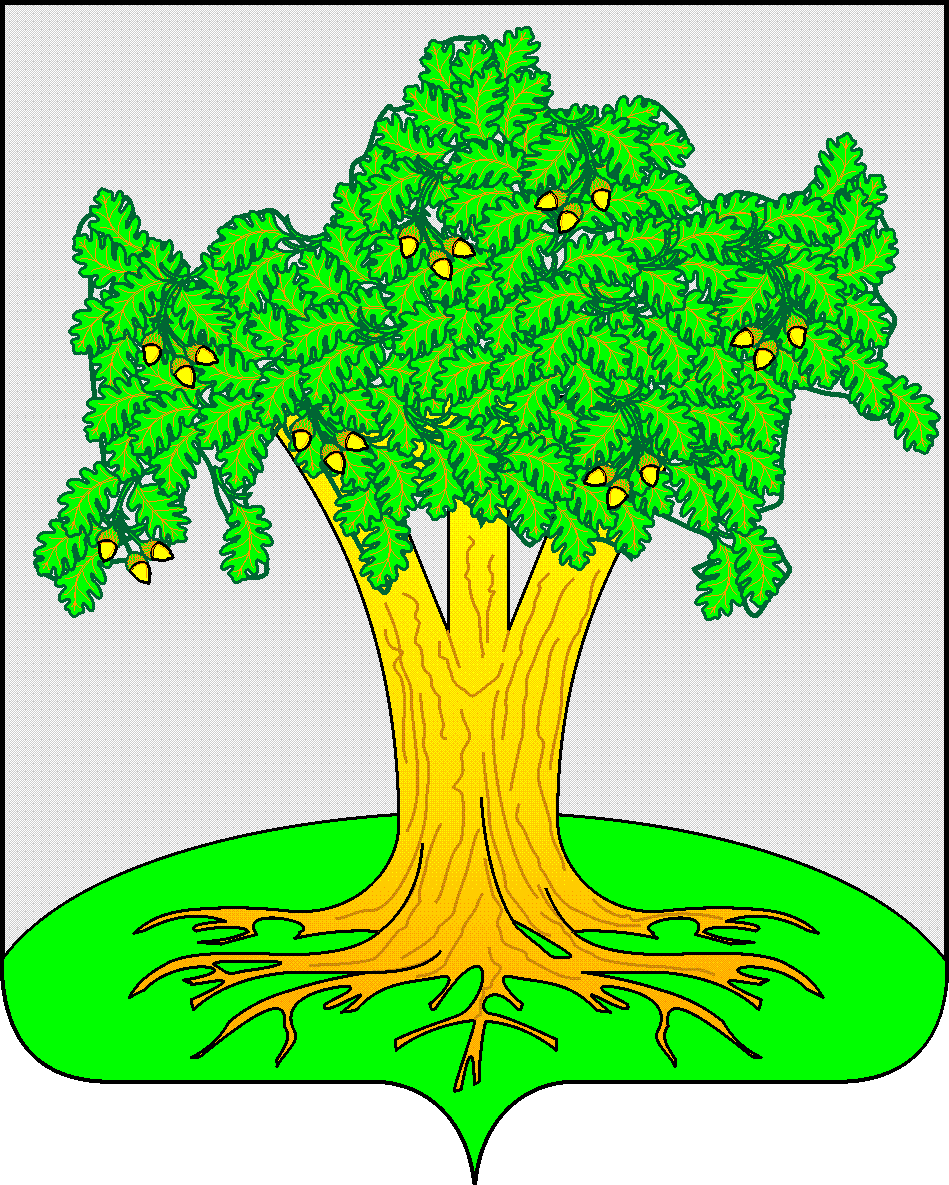 ТАТАРСТАН РЕСПУБЛИКАСЫКАЙБЫЧМУНИЦИПАЛЬ РАЙОНЫ БАШКАРМА КОМИТЕТЫ ҖИТӘКЧЕСЕНаименование ПрограммыМуниципальная программа «Благоустройство мест захоронения на территории Кайбицкого муниципального района  на 2011год» (далее - Программа)Основание для разработки программыГражданский кодекс Российской Федерации, Бюджетный кодекс Российской Федерации, Федеральный закон от 06.10.2003 N 131-ФЗ «Об общих принципах организации местного самоуправления в Российской Федерации»Муниципальный  заказчик ПрограммыИсполнительный комитет Кайбицкого муниципального района  Разработчик ПрограммыИсполнительный комитет Кайбицкого муниципального района  Исполнители 
мероприятий 
Программы:
Отдел инфраструктурного развития Исполнительного комитета Кайбицкого муниципального района, 
организации, отобранные в порядке, предусмотренном действующим законодательством, различных форм собственности, привлеченные на основе аукционов Основные цели Программы- Повышение соответствующей потребности населения Кайбицкого муниципального района - Формирование условий для повышения инвестиционной привлекательности поселения;- Совершенствование системы комплексного благоустройства муниципального образования «Кайбицкий муниципальный район»;-Повышение уровня внешнего благоустройства и
санитарного содержания населенных пунктов Кайбицкого муниципального района;  -Активизации работ по благоустройству территории поселений в границах населенных пунктов, строительству и реконструкции систем в населенных пунктах;- развитие и поддержка инициатив жителей населенных пунктов по благоустройству кладбищ;-повышение общего  уровня благоустройства поселенийОсновные задачи Программы- Проведение капитального ремонта кладбищ в населенных пунктах;-Организация взаимодействия между предприятиями, организациями и учреждениями при решении вопросов благоустройства территории кладбищ;-Приведение в качественное состояние элементов благоустройства;-Привлечение жителей к участию в решении проблем благоустройства;- оздоровление санитарной экологической обстановки в поселении  на   территориях мест захоронений, ликвидация свалок бытового мусора;- оздоровление санитарной экологической обстановки в местах санкционированного размещения ТБО, выполнить зачистки, обваловать, оградить, обустроить подъездные пути;Сроки реализации Программы2011  годОбъемы и источники финансирования Программыобщий объем финансирования Программы составляет: в 2011  году –  2600 тыс.рублей, в том числе: средства Республики Татарстан  - 2080 тыс. рублей;средства местного бюджета ––   520 тыс. рублей;Ожидаемые конечные результаты реализации Программы-Повышение соответствующей потребности  населения   Кайбицкого муниципального района;-Единое управление комплексным благоустройством муниципального образования «Кайбицкий муниципальный район»;-Определение перспективы улучшения благоустройства муниципального образования «Кайбицкий муниципальный район»;-Улучшение состояния территорий муниципального образования «Кайбицкий муниципальный район»;- Привитие жителям муниципального образования любви и уважения к своему населенному пункту и к местам захоронения родственников, к соблюдению чистоты и порядка на территории муниципального образования «Кайбицкий муниципальный район»;- совершенствование эстетического состояния территорий мест захоронений;- благоустроенность населенных пунктов Кайбицкого муниципального района.Система организации   контроля за исполнением программыКонтроль за ходом реализации целевой программы осуществляется Исполнительный комитет Кайбицкого муниципального района, в соответствии с ее полномочиями, установленными федеральным и нормативно-правовыми актами Республики Татарстан;Исполнительный комитет Кайбицкого муниципального района  несет ответственность за решение задач путем реализации программы и за обеспечение утвержденных значений целевых индикаторов.Отчеты о выполнении целевой программы, включая меры по повышению эффективности их реализации, представляются  Исполнительным комитетом Кайбицкого муниципального района.№ппНаименование СПНаименование населенного пунктаВероисповедованиеПлощадь,кв.м.1Багаевское СПд.Кулабердиноправославная36712Багаевское СПд.Салтыгановомусульманское223433Багаевское СПд.Салтыгановоправославная52074Багаевское СПс.Араслановоправославная51855Багаевское СПс.Багаевоправославная134976Большекайбицкое СПс.Б.Кайбицымусульманское856447Большекайбицкое СПс. Б. Кайбицымусульманское43298Большекайбицкое СПс. Ст. Чечкабымусульманское377439Большекайбицкое СПс. Ст. Чечкабымусульманское470610Большекайбицкое СПс.Ст. Чечкабымусульманское3711Большекайбицкое СПд. Семекеевоправославная324912Большекайбицкое СПд. Афанасьевкаправославная344513Большерусаковское СПд. Чукри Алановомусульманское1547714Большерусаковское СПс. Б.Русаковомусульманское5557515Большерусаковское СПд. Бушанчаправославная645116Большерусаковское СПд. М. Русаковомусульманское1203317Большерусаковское СПд.М. Русаковоправославная605318Бурундуковское СПс. Бурундукимусульманское5483219Бурундуковское СПс. Бурундукимусульманское2400820Бурундуковское СПд. Шушурмамусульманское4077521Надеждинское СПд. Муратовоправославная376622Надеждинское СПс. Надеждиноправославная455523Надеждинское СПд. Кечкеевоправославная242724Муралинское СПс. Муралимусульманское4782025Чутеевское Спс. Чутеевомусульманское6246826Чутеевское Спс. Б. Тябердиноправославная85027Чутеевское Спс. Чутеевомусульманское99528Чутеевское Спс.Б.Тябердиноправославная908629Старотябердинское СПс. Ст. Тябердиноправославная340030Старотябердинское СПс.Ст. Тябердиноязыческий90031Старотябердинское СПд. Янсуринскоеправославная120032Старотябердинское СПд. Камыловоправославная80033Ульянковское СПс. Ульянковоправославная1058034Ульянковское СПд. Корноуховоправославная587835Ульянковское СПп. Воскресенскийправославная107536Ульянковское СПд. Победаправославная108537Ульянковское СПд. Улановоправославная414238Федоровское СПс. Федоровскоеправославная1356639Маломеминское СПс. М. Мемиправославная859440Маломеминское СПд. Имянле Буртас мусульманское1510441Кулангинское СПд. Беляевоправославная327742Кулангинское СПст. Кулангамусульманское400043Кушманское СПс. Кушманымусульманское5716744Кушманское СПс. Кушманымусульманское3998645Хозесановское СПс. Хозесановоправославная1933246Хозесановское СПс.Хозесановомусульманское1001847Хозесановское СПд. Турминскоеправославная343648Хозесановское СПд. Кушкульправославная301549Эбалаковское СПд. Мурза Берлибашмусульманское543750Эбалаковское СПс. М.Кайбицымусульманское1650051Эбалаковское СПс. Эбалаковомусульманское750052Эбалаковское СПс. Эбалаковоправославная747853Эбалаковское СПс. М. Кайбицымусульманское1595254Эбалаковское СПс. Берлибашправославная597855Эбалаковское СПс. Берлибашмусульманское1908156Большеподберезинское СПс.Б. Подберезьеправославная2531357Большеподберезинское СПд. Каргала православная514858Большеподберезинское СПп. Плетениправославная236459Большеподберезинское СПс. М. Подберезьеправославная449560Большеподберезинское СПс. М. Подберезьестароверов59961Молькеевское СПс. Молькеевоправославная2279962Молькеевское СПс. Молькеевомусульманское334363Молькеевское СПд. П. Буаправославная247864Молькеевское СПс. Ст. Буамусульманское2285765Молькеевское СПд. Баймурзиноправославная1218266Молькеевское СПд. Баймурзиномусульманское506567Молькеевское СПс. Ст. Буаправославная8904ИТОГО936255№ п/пНаименование СПКол-во мест захороненияОграждение территорий мест захоронения (пог.м)Всего объем финансирования, тыс.руб.в том числев том числе№ п/пНаименование СПКол-во мест захороненияОграждение территорий мест захоронения (пог.м)Всего объем финансирования, тыс.руб.из бюджета РТиз местного бюджета1Большекайбицкое76070470376942Кушманское 32350182146363Большерусаковское3600463794Федоровское1350272255Муралинское3158012298246Багаевское63840297238597Маломеминское36665242108Бурундуковское36605141109Эбалаковское530802391914810Большеподберезенское41300101812011Ульянковское51580122982412Надеждинское318801461172913Хозесановское393072581414Чутеевское3106082661615Молькеевское747003642917316Старотябердинское41427111892217Кулангинское315001169323Итого663357326002080520